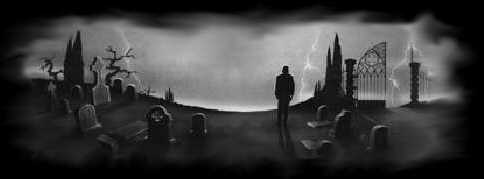 Dear GT Parents,The g.t. Students and I are planning on participating in the Fall Festival at Cedar Park on Oct. 29th. We plan to sell baked goods, hot coco, and freeze mocha Frappuccino’s to raise money for our GT program. I’m supplying the cups, hot coco mix, milk, Frappuccino mix, blenders, and coffee maker. I was also planning on making witch finger (cookies) like last year and some cup cakes. If you could donate cookies or cupcakes (baked or store bought) it would be greatly appreciated.  I’m asking Students to sign up to help run the booth. They can wear their Halloween costume, or a mad scientist costume, or no costume—whatever they would like. They will be working in 30-minute blocks. Some will be assisting with the pumpkin design competition. Last year the festival was very successful and fun! I hope you can come out and join in the fun this year too!Thanks,Mrs. K. Stevens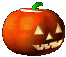 Fall Festival GT Booth Time Schedule:5:50 to 6:00   (help set up)6:00 to 6:30  ______________________________________________________________________________________________________________________________________________________________________6:30-7:00_________________________________________________________________________________________________________________________________________________________________7:00 to 7:30Clean up crew 7:30 to 8:00___________________________________________________________________________________Decorative Pumpkin  Competition Sign up Sheet5:50 to 6:00   (help set up)6:00 to 6:30  ______________________________________________________________________________________________________________________________________________________________________6:30-7:00_________________________________________________________________________________________________________________________________________________________________7:00 to 7:30Clean up crew 7:30 to 8:00___________________________________________________________________________________